АДМИНИСТРАЦИЯМУНИЦИПАЛЬНОГО ОБРАЗОВАНИЯУСАДИЩЕНСКОЕ СЕЛЬСКОЕ ПОСЕЛЕНИЕВолховского муниципального районаЛенинградской области                                         П О С Т А Н О В Л Е Н И Е          от  29 января  2024 года                                                               № 14О внесении изменений в постановление администрации муниципального образования Усадищенское сельское поселение Волховского муниципального района Ленинградской области от 25 мая  2021 года № 41 «Об утверждении порядка проведения антикоррупционной экспертизы постановлений администрации муниципального образования Усадищенское сельское поселение и их проектов»Рассмотрев протест Волховской городской прокуратуры от 18.01.2024  № 07-02-2024, в соответствии с Федеральным законом от 17 июля 2009 г. N 172-ФЗ "Об антикоррупционной экспертизе нормативных правовых актов и проектов нормативных правовых актов", администрации муниципального образования Усадищенское сельское поселение Волховского муниципального района Ленинградской областиПОСТАНОВЛЯЕТ:       1. Внести следующие изменения в Порядок проведения антикоррупционной экспертизы постановлений администрации муниципального образования Усадищенское сельское поселение и их проектов, утвержденный постановлением администрации муниципального образования Усадищенское сельское поселение Волховского муниципального района Ленинградской области от 25 мая  2021 года № 41 (далее – Порядок):Дополнить Порядок пунктом 4.4 следующего содержания:«4.4. Не допускается проведение независимой антикоррупционной экспертизы нормативных правовых актов (проектов нормативных правовых актов):1) гражданами, имеющими неснятую или непогашенную судимость;2) гражданами, сведения о применении к которым взыскания в виде увольнения (освобождения от должности) в связи с утратой доверия за совершение коррупционного правонарушения включены в реестр лиц, уволенных в связи с утратой доверия;3) гражданами, осуществляющими деятельность в органах и организациях, указанных в пункте 3 части 1 статьи 3 настоящего Федерального закона;4) международными и иностранными организациями;5) иностранными агентами.       1.2. Пункт 4.3 статьи 4 дополнить первым абзацем:       «Заключение по результатам независимой антикоррупционной экспертизы подлежит обязательному рассмотрению администрацией муниципального образования Усадищенское или должностным лицом, которому оно направлено, в тридцатидневный срок со дня его получения».2. Постановления администрации: от 29.06.2011 № 62 «Об утверждении порядка проведения антикоррупционной экспертизы муниципальных нормативных правовых актов администрации муниципального образования Усадищенское сельское поселение Волховского муниципального района и их проектов», от 17.10.2023 г. №113 «О внесении изменений в постановление администрации муниципального образования Усадищенское сельское поселение Волховского муниципального района Ленинградской области от 29.06.2011 №62  «Об утверждении порядка проведения антикоррупционной экспертизы муниципальных нормативных правовых актов  администрации муниципального образования Усадищенское сельское поселение Волховского муниципального района и их проектов» считать утратившими силу.        3. Настоящее постановление опубликовать в газете и сетевом издании «Волховские огни» и разместить на официальном сайте муниципального образования Усадищенское сельское поселение.       4. Настоящее Постановление вступает в силу с момента его официального опубликования.        5. Контроль за исполнением настоящего постановления оставляю за собой.Глава администрации МО Усадищенское сельское поселение                                       Е.Л. Молодцова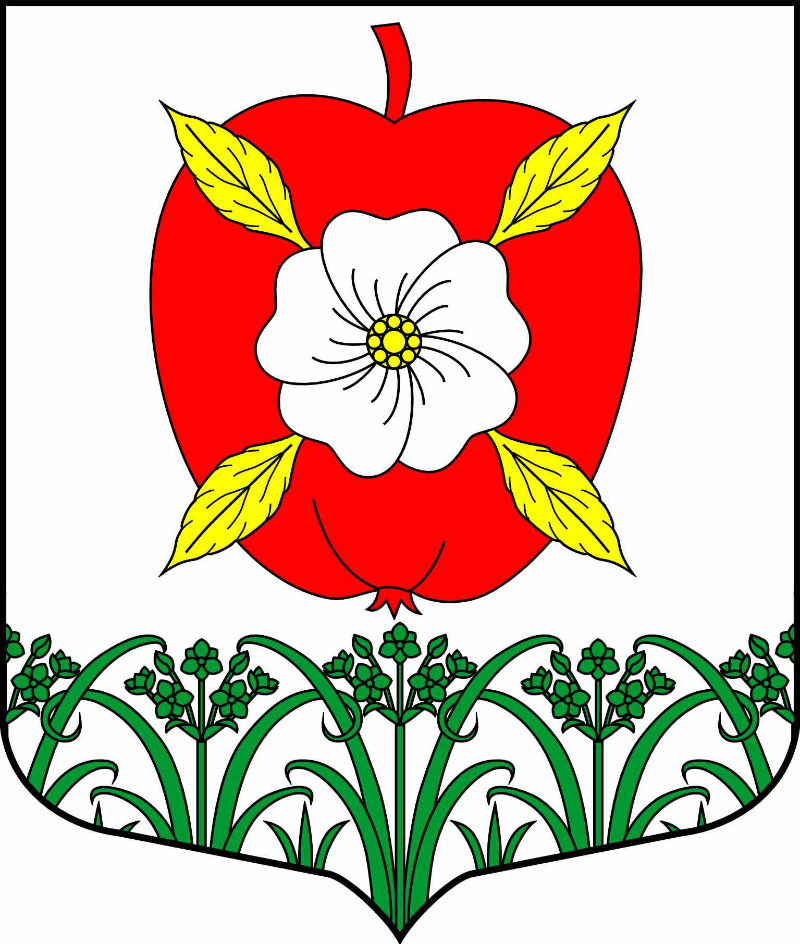 